LE RAPPORT D'ENTRETIEN DU CSDIUn rappel complet des modalités de fonctionnement du CSDI est disponible en fin de formulaireLe doctorant pré-remplit les rubriques 1 à 5 avant l'entretienNs l »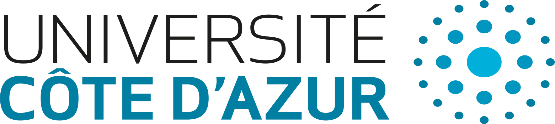 Signature du référent du comité de suivi
Note: Si aucun référent n'avait été désigné au moment de la constitution du comité, les membres du comité désigne parmi eux un référent à compter de l'année académique en coursRAPPEL FONCTIONNEMENT DU CSIDPour rappel, le comité de suivi individuel du doctorant (CSID) a vocation à :Offrir un cadre de discussions et d’échanges annualisé et pérenne sur la durée de doctorat entre le doctorant et son unité de recherche.Valider la bonne intégration du doctorant au sein de l’unité et de son équipe et le bon déroulement de son encadrement de thèseConseiller le doctorant dans sa démarche si des difficultés apparaissentRepérer toute forme de conflit, de discrimination, de harcèlement moral ou sexuel ou d'agissement sexiste et en alerter l'école doctorale Accompagner et conseiller le doctorant dans son projet professionnelChaque année, entre mi-mai et mi- juillet, le comité se réunit sous la sollicitation du doctorant qui contacte conjointement les membres du CSID et sa direction de thèse pour fixer la date de l'entretien.Une fois la date de l'entretien fixée, le doctorant : Transmet au comité et à sa direction de thèse, au minimum 3 jours avant la tenue du comité, les documents suivants : Une synthèse de tout ou partie des travaux scientifiques (format libre)Le rapport d'entretien pré-rempli pour les rubriques 1 à 5 Le portfolio de compétences à jour (à télécharger sur ADUM) (facultatif)Le plan individuel de formation à jour (à télécharger sur ADUM) (facultatif)L'entretien se déroule en 3 étapes : Etape 1. Présentation scientifique du doctorant en présence de la direction de thèseEtape 2. Entretien avec le doctorant sans la présence de la direction de thèse Etape 3. Entretien avec la direction de thèse sans la présence du doctorant Note : Le temps indicatif pour l'entretien global est de 1h-1h30. Néanmoins les 3 étapes peuvent être déconnectées temporellement. Par exemple, la présentation des avancées scientifiques par le Doctorant peut avoir eu lieu préalablement dans le cadre de journées d'étude, séminaire ou autre, auxquelles les membres du comité auraient été conviés. L'entretien avec le doctorant peut avoir lieu un jour différent de l'entretien avec la direction de thèse. Enfin, tout ou partie de ces 3 étapes peut être réalisé par visio-conférence. A l'issue de l'entretien, le CSID : Rédige ses observations dans la rubrique 5 du formulaire transmis par le doctorantTransmet au doctorant et à la direction de thèse, le rapport d'entretien signé par le référent du comité. Alerte directement l'école doctorale, en cas d'identification de toute forme de risques ou de conflits ed-despeg@univ-cotedazur.fr L’avis favorable motivé du CSID est obligatoire pour toute demande de réinscription.1. IDENTIFICAITON1. IDENTIFICAITONUNITÉ :Financement de la thèse : oui / non Contrat d’enseignement : oui / nonAnnée de thèse (en cours) :DoctorantNom :Prénom :Titre de la thèse :Titre de la thèse :Directeur de thèseCo-directeur de thèseNom :Nom :ComitéNom :Prénom :Nom :Note: ajouter des lignes si plus de 2 membresPrénom :Date de l’Entretien d’évaluation :Date de l’Entretien d’évaluation :4. FORMATIONS SUVIES  durant l'année évaluéeFORMATIONS ACADEMIQUES et DISCIPLINAIRES (ACA)Formation à l’éthique et l’intégrité scientifique (obligatoire sur le cursus du doctorat): …….h	Formation aux enjeux du Développement Durable (obligatoire sur le cursus du doctorat à compter de la rentrée 2023-2024) : …………….. hAutres enseignements du catalogue ADUM: …………….. hAutres enseignements hors catalogue ADUM validés par l'ED (Mineures d’EUR, Cours des Programmes de PhD Internationaux, Programmes SKEMA……): …………….. hConférences / Ecoles thématiques / workshop (3h / ½ journées)	: ……..…   hSéminaires des laboratoires de l'ED (1,5 h par séminaire): ………………..   hDispense de formations ACA obtenue au titre de l’année  en cours : ………… hTotal	  ………… h FORMATIONS PROFESSIONNELLES ET TECHNIQUES (PRO)Formation à l'Open Science (obligatoire sur le cursus du doctorat à compter de la rentrée 2023-2024) :…………hCommunication scientifique: ………… hDiffusion de la culture scientifique:… …………hFormation BU "Thèses: dépôt et mise en ligne" (obligatoire sur le cursus du doctorat):……  hAutres formations BU:   …………hFormations visant à prévenir les risques santé et sécurité: ………………hInsertion professionnelle après la thèse: ………… hAutres formations du catalogue ADUM:………… hAutres formations hors catalogue ADUM validées par l’ED-DESPEG:…………  hDispense de formations PRO obtenue au titre de l’année en cours:  ………… hTotal	 …………hRemarques/ Formations Souhaitées: 5. REGARD SUR L’ANNÉE SUIVANTEOBJECTIFS – RÉSULTATS ATTENDUSObjectifs et planification (si dernière année de thèse, soutenance prévue dans l’année ou non ? donner les raisons, quel financement prévu ?.	)OBJECTIF PROFESSIONNEL POST-DOCTORALIndiquer en quelques lignes le projet du doctorant, une démarche a-t-elle été engagée, prise de contacts,…6. OBSERVATIONS DU COMITELes conditions scientifiques, matérielles et financières nécessaires au bon déroulement du projet doctoral sont-elles présentes ? Le doctorant ou la doctorante est-il ou est-elle bien intégré dans l’équipe ou l’unité de recherche, dans une communauté scientifique ? Se sent-il ou se sent-elle isolée ?Notes: Si le doctorant ou la doctorante prépare sa thèse dans un cadre partenarial (interdisciplinaire, international ou avec une entreprise), les conditions de ce partenariat sont-elles satisfaisantes ? La collaboration est-elle réelle entre les différents acteurs ? La motivation, la détermination du doctorant ou de la doctorante pour avancer dans ses travaux est-elle bonne ? Le calendrier de la finalisation de la thèse apparaît-il crédible ? Notes: Si le doctorant ou la doctorante prépare sa thèse en formation tout au long de la vie, en parallèle d’une autre activité professionnelle, le partage du temps entre ses diverses activités est-il adapté ? Une révision des conditions de déroulement de son doctorat est-elle à prévoir ?Si le doctorant demande une dérogation pour une inscription en thèse au-delà de la 3ième année de doctorat, cette demande est-elle justifiée ?Le dialogue entre doctorant.e et encadrant.e.s est-il satisfaisant ? Le ou la Doctorante est-il/elle exposé-e à des risques psychosociaux ? Subit-il ou subit-elle du harcèlement, des discriminations, des violences et en particulier des violences sexistes et sexuelles ou des agissements sexistes ?Note: Si l'entretien révèle ce type de risques, ne pas mentionner la nature des risques dans le rapport mais cocher oui pour alerter l'Ecole Doctorale qui prendra contact avec vousOuiNonEst-ce que le doctorant ou la doctorante a des productions écrites substantielles (rapport d’avancement, revue de bibliographie, article, chapitres de la thèse…) ? Dans ce cas, quelles ont été les modalités de travail entre doctorant.e et encadrant? Les capacités d’exposition du doctorant ou de la doctorante sont-elles satisfaisantes ? Clarté, esprit de synthèse, qualité des supports, aisance orale, didactique ?  Est-ce que le doctorant ou la doctorante dispose d’opportunités pour développer sa culture scientifique dans son domaine de recherche au sens large et son ouverture internationale (cycles de séminaires, écoles thématiques etc.) ? Le développement des connaissances générales et de l'expertise du doctorant ou de la doctorante, dans son domaine est-il satisfaisant ?Où en est la préparation du devenir professionnel du doctorant ou de la doctorante ? (cf. portfolio des compétences). A-t-il ou a-t-elle eu une réflexion sur ses compétences, son plan de formations et d’activités complémentaires ? A-t-il ou a-t-elle des activités de mise en situation professionnelle autre que de recherche (missions d’enseignement par exemple ?)Où en est le doctorant ou la doctorante au regard de ses heures de formations doctorales. ? (cf. Plan individuel de formation) Le doctorant ou la doctorante a-t-il ou a-t-elle été sensibilisé(e) à l’éthique de la recherche et à l’intégrité scientifique, aux enjeux de la science ouverte et de la diffusion des travaux de recherche dans la société pour renforcer les relations entre les scientifiques et les citoyens, aux enjeux du développement durable et soutenable ?L'entretien avec le ou la directeur/directrice de thèse a-t-il révélé des points que le comité souhaite mentionner dans ce rapport ? Autres observations du comité :Synthèse et avis du comité sur la réinscription en Doctorat